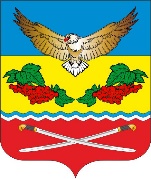                                  АДМИНИСТРАЦИЯ           ПРОЕКТКАЛИНИНСКОГО СЕЛЬСКОГО ПОСЕЛЕНИЯЦИМЛЯНСКОГО РАЙОНА РОСТОВСКОЙ ОБЛАСТИ           ПОСТАНОВЛЕНИЕ_______                                   № _____                                   ст. Калининская         Во исполнение постановления Администрации Калининского сельского поселения от 27.11.2018 № 101 «Об утверждении Порядка разработки, реализации и оценки эффективности муниципальных программ Калининского сельского поселения», постановлением Администрации Калининского сельского поселения от 27.11.2018 № 104 «Об утверждении Методических рекомендаций по разработке и реализации муниципальных программ Калининского сельского поселения», Администрация Калининского сельского поселения                                                     ПОСТАНОВЛЯЕТ:1. Утвердить отчет о реализации муниципальной программы Калининского сельского поселения «Развитие малого и среднего предпринимательства на территории Калининского сельского поселения на 2019-2030 г» за 2023 год, согласно приложению 1 и приложению 2. 2. Контроль за исполнением    настоящего    постановления   возложить на   начальника сектора экономики и финансов Администрации Калининского сельского поселения.3. Настоящее постановление вступает в силу со дня официального опубликования.Глава Администрации Калининского сельского поселения                                         А.Г.Савушинский                                                                                                                                    Приложение №1                к постановлению Администрации                Калининского сельского поселения                                                   	              от _____ № ______ОТЧЕТОБ ИСПОЛНЕНИИ ПЛАНА РЕАЛИЗАЦИИ МУНИЦИПАЛЬНОЙ ПРОГРАММЫ«РАЗВИТИЕ МАЛОГО И СРЕДНЕГО ПРЕДПРИНИМАТЕЛЬСТВАНА ТЕРРИТОРИИ КАЛИНИНСКОГО СЕЛЬСКОГО ПОСЕЛЕНИЯ НА 2019-2030 г» за 2023 год.Муниципальная программа Калининского сельского поселения «Развитие малого и среднего предпринимательства на территории Калининского сельского поселения на 2019-2030 г» (далее – Программа) утверждена постановлением Администрации Калининского сельского поселения от 25.12.2019г №150. Реализация программы направлена на создание благоприятных условий для устойчивого развития малого и среднего предпринимательства и повышение его влияния на социально-экономическое развитие Калининского поселения и повышение качества жизни населенияВсего по программе было заложено 1,0 тыс.руб.. Освоено 0,0 тыс. рублей. 	                                                                                                                                       Приложение № 2                                                                                                                                                                                                                                     к постановлению Администрации
                                                                                                                                                                                                                                    Калининского сельского поселения                                                                                                                                                                                                                                      от _____ № ______ОТЧЕТоб исполнении плана реализации муниципальной программы «Развитие малого и среднего предпринимательства на территории Калининского сельского поселения на 2019-2030 г» за 2023г. Об утверждении отчета о реализации муниципальной программы Калининского сельского поселения «Развитие малого и среднего предпринимательства на территории Калининского сельского поселения на 2019-2030 г» за 2023 год№ п/пНомер и наименованиеОтветственный 
 исполнитель, соисполнитель, участник
(должность/ ФИО) <1>Результат реализации (краткое описание)Фактическая дата начала
реализацииФактическая дата окончания
реализации, 
наступления 
контрольного 
событияРасходы местного бюджета на реализацию муниципальной программы, тыс. рублейРасходы местного бюджета на реализацию муниципальной программы, тыс. рублейОбъемы неосвоенных средств и причины их не освоения№ п/пНомер и наименованиеОтветственный 
 исполнитель, соисполнитель, участник
(должность/ ФИО) <1>Результат реализации (краткое описание)Фактическая дата начала
реализацииФактическая дата окончания
реализации, 
наступления 
контрольного 
событияпредусмотреномуниципальной программойфакт на отчетную дату 1234567910Муниципальная программа «Развитие малого и среднего   предпринимательства на территории                                                                                                                                                                                                                                                                                                                                                                               Калининского сельского поселения на 2019-2030 годы» Администрация Калининского сельского поселения1,00,01,0ОМ 3.1.Формирование положительного имиджа субъектов малого и среднего предпринимательстваАдминистрация Калининского сельского поселения-формирование положительного имиджа малого и среднего предпринимательства20192030ОМ 3.1.1.Содействие участию субъектов малого и среднего предпринимательства Калининского сельского поселения в районных, областных и других выставках и ярмаркахАдминистрация Калининского сельского поселения- обеспечение активного и эффективного сотрудничества органов местного самоуправления, исполнительных органов государственной власти Ростовской области представителей малого и среднего предпринимательства в интересах развития Калининского сельского поселения и Ростовской области в целом.20192030ОМ 3.1.2. Взаимодействие со средствами массовой информации по вопросам пропагандирования достижений субъектов малого и среднего предпринимательства поселенияАдминистрация Калининского сельского поселения- полное и оперативное информирование не только субъектов малого и среднего предпринимательства, но также всех заинтересованных сторон о перспективных планах и программах, практических мерах и шагах, предпринимаемых Правительством Ростовской области в данной сфере;201920301,00,01,0